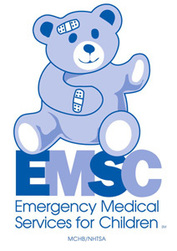 NEW PEDIATRIC EMERGENCY CARE COORDINATOR WEB PAGE NOW AVAILABLERegistration open for agencies adding a PECCThe Ohio EMS for Children Program has added several new pages to its website, focusing on the Pediatric Emergency Care Coordinator concept.  These new pages include information about PECC for those interested in adding this to their agencies, a resource page for current PECCs, and a page for agencies to register their PECC.Go to https://www.ems.ohio.gov/emsc-pediatric-care.aspx to see!This voluntary program highlights a new Performance Measure for the EMS for Children Partnership Grant.  EMS agencies across the country are being asked to have someone who coordinates pediatric care as a way to improve preparedness for caring for children.  Due to a routinely low volume of pediatric patients, pre-hospital providers are often uncomfortable in caring for children.  Having a coordinator can increase the agency’s focus on pediatrics, including protocol development, training and equipment, and quality improvement.In addition to providing information about the concept and tools for PECCs to improve care, we are asking agencies who have already implemented a PECC to register with Ohio EMS for Children.  Registration will help improve communication between PECCs and the Ohio EMS for Children Program, including any updates from the federal program and any future improvements to the program.The pages will be revised regularly to ensure up-to-date information is available for PECCs trying to improve their pediatric emergency care.  We will also offer new opportunities for PECCs to communicate directly with each other to share best practices.For additional information, contact:Joe Stack EMS for Children Coordinator614-387-1949JEStack@dps.ohio.govhttp://www.ems.ohio.gov/